Mistrovství  světa  po  „říčansku“ - část 2Jihoafrická republika, Durban, 18. – 30. 09.  2014pátek 19. 09. a sobota 20. 09. 2014Tak přeji krásné nedělní dobré jitro,      Česká reprezentační výprava, včetně  říčanského „želízka v ohni“,  dorazila v pátek 19. 09. 2014 ,do Durbanu, a dle velmi kusých zpráv se začátek šampionátu neobešel bez pořádných změn a zmatků.       Naši rekové nebyli ubytováni v původně avizovaném a rezervovaném hotelu Beach Parade, ale vypadalo to, že nebudou bydlet vůbec, takže po velkých  tahanicích a hlučných hádkách, kdy se dostavila až manažerka, která to celé dávala dohromady, se povedlo ubytovat nejdříve 15, z 24 členů výpravy, v hotelu GARDEN COURT, rovněž na Marine Parade, a kolem 22- té hodiny se ubytoval poslední člen výpravy. Na to, že měli přistát v Durbanu v 16.45 a letiště je pouhých 20 km od hotelu, je to docela heroický výkon a dokážu si představit, že, po téměř 24 hodinové cestě „kolem světa“,  konečně ležím na pokoji, na břiše, v posteli, obličejem do polštářů, a v každé ruce stále třímám zoufale kufr  a  už nechci nikam, šeptajíc tiše: „maminko“.       Dle zpráv náladu částečně zpravila večeře, která se sestávala z grilovaných kousků kuřecího masa, opečených brambor atd., což bylo zřejmě vítanou, ale ne zcela postačující „náplastí“ na psychické rány udatných členů naší výpravy. Pak následovala cesta do „kómatu“ a posilující spánek.       V sobotu 20. 09. 2014 se probrala výprava pohledem na Indický oceán, kam směřují jejich okna od pokojů, a který je, i s pláží, vzdálen cca 200 metrů od hotelů.Náš hotel má celkem 23 pater a většina naší výpravy bydlí ve 12. patře.       Nutno podotknout, že  dle informací, „černoušci“ řádí v moři a okolí, již od 06.00 hodin ráno, k čemuž mají zdatné pomocníky – téměř všichni mají vuvuzely, do kterých bez přestání dují. Nevím proč, ale opět se mi dere na rty slůvko „maminko“ – copak to asi dělá s koncentrací našich borců?        Dle gurmánů výpravy byla snídaně  opět náplastí na depresivní stavy – přikládám popis v originále: „Snídaně lepší než na dovolené. Volská oka, smažená slaninka, rybí karbanátky, pečená rajčátka a spousta ovoce. Ovšem pomeranče a další jsou již vyloupané a na dílky upravené. Uvidíme, co bude dál.        Zde zprávy „z fronty“ končí a vše ostatní máme již jen z oficiálních zdrojů, jako z výsledků na Chess results server a dalších, a tak přikládám do zprávy ještě pár odkazů:       Oficiální stránky šampionátu, včetně možnosti prokliků na Chess server je na: http://www.2014wycc.co.za/Home.html
       Na facebooku říčanského oddílu je link na Chess server: http://www.chess-results.com/tnr144247.aspx?lan=1&art=0&turdet=YES&flag=30&wi=984
               Julinka hrála v prvním kole s Jihoafričankou Nina Marais, FIDE ELO neuvedeno, kterou, jak praví komentář z říčanského facebooku, "povinně" porazila, ale všichni víme, že k nám na turnaje jezdí hráči a hráčky ze zemí, zvláště  bývalého SSSR, kteří rovněž nemají žádné  FIDE ELO (protože necestují na turnaje, či nemají možnost se zúčastnit příliš takových turnajů), ale v přímé konfrontaci s hráči u nás, "drtí" naše hráče, i bez vlastního FIDE ELA,  protože jsou velmi dobří. Takže přívlastek "povinná výhra" nemusí zrovna korespondovat a zcela přesně vystihovat aktuální situaci.
      Zato dnes Julinku čeká skutečný "oříšek" a výzva - sedmá nasazená Číňanka Yunshan Li, která se pyšní titulem WFM a FIDE ELO 1928. Tato partie se hraje na šestém stole ("šesté desce"), takže bude na on linech a uvidíme Julii i na on line streamu (domácí stránky šampionátu (http://www.2014wycc.co.za/Home.html). 
      Navíc je dnešní den obávané "dvojkolo", kdy se hraje dopoledne i odpoledne, takže to řádně ubere síly. Začíná se v 10.00 hodin. Tak držme palce.       A na obrazovce on line streamu se objevil konečně obraz, tak jdeme sledovat přenos a on line šachovnice, kde dnes můžeme sledovat Julinku. Loučíme se se všemi jejím pěkným „zadumaným“ obrázkem a doufáme, že něco pořádného vydumá i na Číňanku..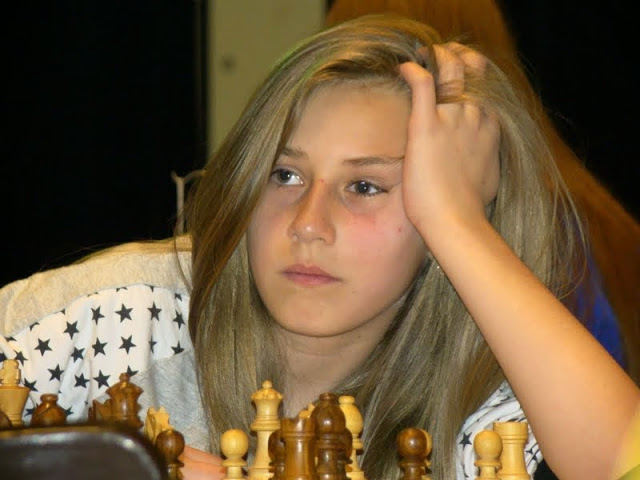 